掲載例１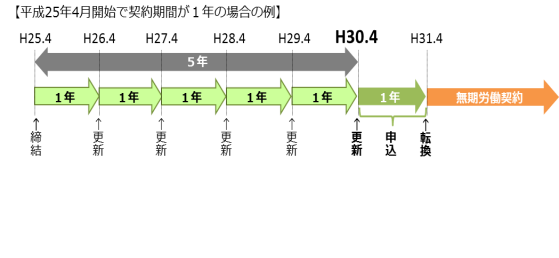 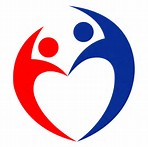 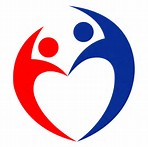 掲載例２